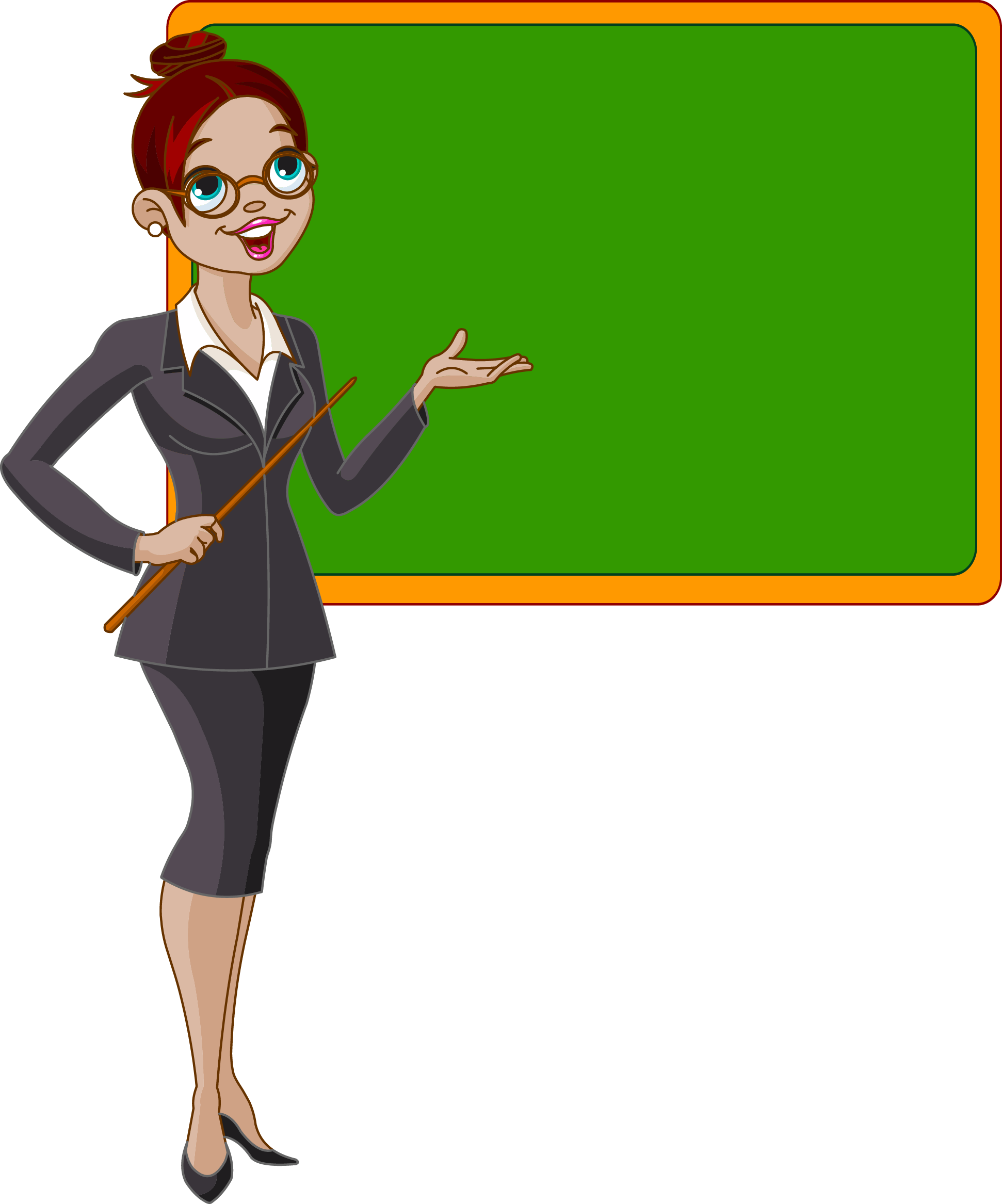 Тема: «Инновационные  формы  учебной деятельности в условиях ФГОС ООО»Цель методической недели:- определить уровень владения педагогами новых подходов к образованию и наметить пути по совершенствованию условий, способствующих повышению качества образования.Задачи:- совершенствовать профессиональное мастерство учителей школы через подготовку и проведение открытых уроков, внеклассных мероприятий, мастер-классов;- выявить опыт работы педагогов, заслуживающий обобщения и распространения;- сформулировать рекомендации для корректировки деятельности педагогов по внедрению ФГОС в урочную и внеурочную деятельность.№Название мероприятияДата и время проведенияОтветственные1Открытый урок по математике в 9а классе «Подготовка к ОГЭ.»2.12Орлова С.И.3Семинар «Педагогические приёмы формирования УУД на уроках информатики и физики»3.12Субботина В.В.Лезина С.А.4Методическая учеба по проблеме «Организация и реализация системного контроля и самоконтроля уровня знаний обучающихся в процессе подготовки к ГИА»4.12Суромкина Г.В.Марченко О.М.Земченкова Т.П.5Открытый урок в 5а классе «Развитие вычислительных навыков на уроках математикик.»5.12Земченкова Т.П.